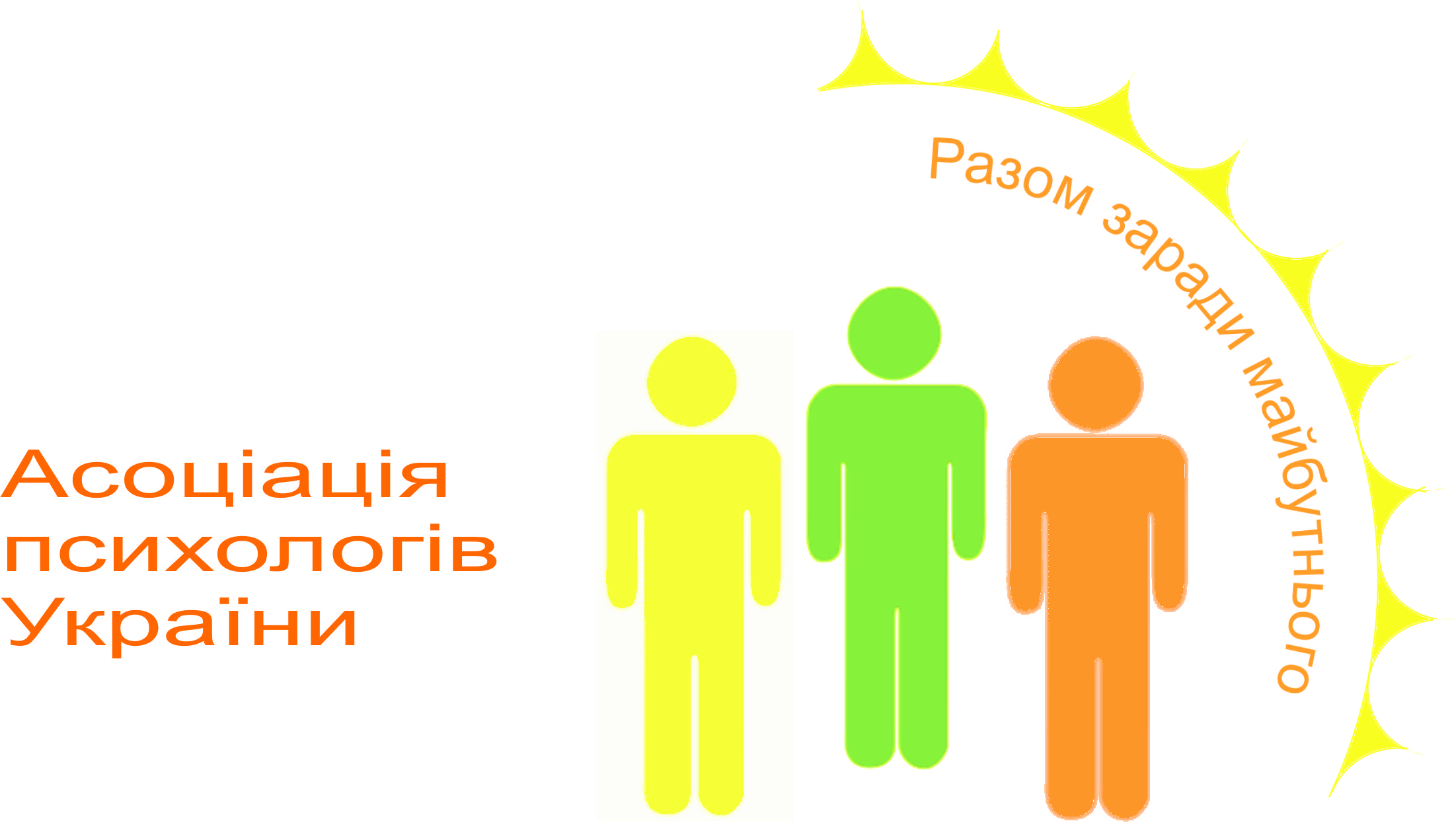 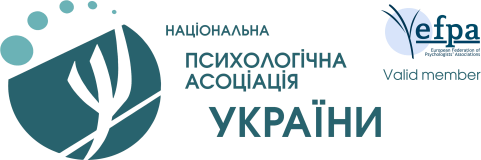 Інформаційне повідомленняАсоціація психологів України «Разом заради майбутнього» та кафедра психології та соціальної роботи юридичного факультету Тернопільського національного економічного університету (ТНЕУ) запрошують Вас прийняти участю в конференції «Сучасні орієнтири психологічної науки в умовах трансформації суспільства: досвід та інновації»,  що відбудеться 25-26 жовтня 2019 року в м. Тернополі за адресою:м. Тернопіль, вул. Микулинецька, 46А, юридичний факультет ТНЕУ
До участі в конференції запрошуються психологи, психотерапевти, соціальні працівники, викладачів навчальних закладів та усі, кому небайдужі проблеми розвитку як психології, так і всього українського суспільства.
Тематичні напрямки роботи конференції:Роль та місце психології в умовах трансформації українського суспільства - від тоталітаризму до  ліберальної демократії;Особливості поведінки великих соціальних груп в умовах кризових суспільних змін;Роль життєвих та соціально зумовлених криз в становленні особистості;Проблеми надання соціальної та психологічної допомоги різним категоріям населення;Сім’я та діти в умовах кризової постоталітарної трансформації суспільства;Психологічні та психотерапевтичні методи роботи з травмованими категоріями населення;Практичний досвід і здобутки в роботі психолога в умовах неоголошеної війни;Проблема збереження ідентичності психолога в умовах швидкої зміни суспільних цінностей;Проблема емоційного та професійного вигорання представників допомагаючих професій.КОНФЕРЕНЦІЄЮ ПЕРЕДБАЧЕНІ наступні форми роботи:- пленарні (теоретичні) доповіді;- робота практичних платформ (теорія + практика);- майстер-класи з практичними прикладами та особистим досвідом. ФОРМА УЧАСТІ в конференції – очна.Орієнтовний розклад конференціїП’ятниця, 25 жовтня 2010р.
09.00-09.30  Реєстрація учасників 
09.45-10.00   Урочисте відкриття конференції1000-12.00  Пленарне засідання (Наукові доповіді) 
12.00-12.30  перерва
12.30-14.30  Робота практичних платформ  за напрямками.14.30-16.00  Обід
16.00-18.00   Робота практичних платформ за напрямками.Субота, 26 листопада 2018р. 10.00-12.00  Велика психодраматична група12.00-12.30   Перерва12.30-14.00  Перша лінійка майстер-класів14.00-15.00  Обід15.00-16.30  Друга лінійка майстер-класів16.30-17.00 Урочисте закриття конференції та вручення сертифікатівЧасові рамки (регламент проведення конференції).Наукові доповіді – до 15 хв. + 2-3 хв. на запитання-відповідіПрактичні платформи: Варіант 1, з демонстрацією методу. Теорія – до 30 хв. Практика – 1 год. 20 хв.  10 хв. – завершення процесу (запитання та відповіді). Варіант  2, без демонстрації. Теорія – 45 хв. обговорення (дискусія з учасниками групи) – 45 хв. Варіант 3 (Круглий стіл) – один-два співдоповідачі, регламент – на їхній розсудФормат зустрічі обирає ведучий групи. Допускається одночасна участь кількох ведучих (співдоповідачів) та розподіл між ними обов’язків (скажімо теорію представляє один з них, а практику – інший).Майстер-класи – до 1,5 год. Тема майстер-класу та структурування часу – на розсуд ведучого.Для участі в конференції необхідно:Зареєструватися за наступними посиланнями:Учасник конференції - https://forms.gle/BAfXd7BbZPaKQp3G6Доповідач/ведучий - https://forms.gle/DqbTR3tRoSqNjMdp7Ведучий майстер-класу- https://forms.gle/CuP9PrQ6nMoDkcFS8Оплатити оргвнесок за участь в конференції для відшкодування витрат на підготовку організаційного пакету учасника, що містить програму заходу, збірник тез та роздатковий матеріал. В квитанції про оплату бажано вказувати прізвище учасника (або відсканувати (сфотографувати) квитанцію про оплату і вислати її на ел. пошту оргкомітету – pszstudija@gmail.com). Реквізити для оплати організаційного внеску: Картка Приватбанку 5168 7426 0264 3086  Лубківськй Ігор Йосипович, з позначкою «Оргвнесок_Прізвище». Розмір оргвнеску для учасників конференції, за умови оплати до 12 жовтня 2019 р. (включно) – 300 грн. Для членів організацій, що входять в НПА, та учасників АТО – 250 грн.  Для студентів стаціонару  – 150 грн. Для доповідачів та ведучих майстер-класів – безкоштовно. Після 12 жовтня вартість участі в конференції для всіх категорій учасників зростає на 100 грн.Якщо Ви зареєструвалися як доповідач, ведучий робочої платформи чи ведучий майстер-класу, Вам необхідно не пізніше 5 жовтня 2019 року (включно) вислати на адресу оргкомітету psystudija@gmail.com тези своєї доповіді або опис майстер-класу. Теми пленарних доповідей та практичних платформ мають відповідати темі і змісту конференції, теми майстер-класів - на розсуд ведучого – за умови, що це стосується психології і Ви цим методом дійсно користуєтеся в своїй практичній діяльності (досвід), або плануєте ним користуватися у майбутньому (інновації).ВИМОГИ ДО ТЕЗ КОНФЕРЕНЦІЇ:Обсяг тез :доповідачі – до 5 стор.Ведучі робочих платформ – до 4 стор.Опис майстер-класів – до 3 стор.Тип шрифту Тіmes New Rоman; розмір шрифту 14; міжрядковий інтервал – 1, абзацний відступ –1,25 см, параметри сторінки: поля з усіх сторін по 2 см.Вимоги до оформлення: Ініціали та прізвище автора оформлюється напівжирним шрифтом та вирівнюється по правому краю, після цього зазначається посада дописувача, назва навчального закладу (установи) чи інші відомості, які він хоче про себе подати. Назва статті оформлюється напівжирним шрифтом та відцентровуєтьсяТези, які подаються до друку, за змістом мають відповідати темі конференції. Автор несе відповідальність за зміст поданих матеріалів, точність наведених фактів, цитат, власних імен та інших відомостей.Обсяг тез, що перевищує вказаний вище, додатково оплачується автором з розрахунку 70 грн./стор. на вищевказані реквізити.Для учасників конференції буде організоване харчування в студентській їдальні юридичного факультету, яке вони оплачують самостійно. Необхідність в харчуванні та допомозі в бронюванні житла необхідно вказувати при реєстрації в вищевказаних реєстраційних формах.Організатор конференції: ГО «Асоціація психологів України «Разом заради майбутнього» Співорганізатор: юридичний факультет Тернопільського національного економічного університету.Адреса місця проведення:Юридичний факультет, вул. Микулинецька, 46 а, м.ТернопільВідповідальний секретар оргкомітету (реєстрація, запитання та довідки): Лубківський Ігортел. +38-067-88-054-64Е-mail: psystudija@gmail.com	Більше інформації про конференцію та детальний її розклад можна отримати на сторінці події у ФБ  - https://www.facebook.com/events/497671557469223/